Publicado en Madrid el 20/11/2017 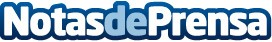 Apple se suma al Black Friday a través de sus tiendas K-tuinLa compañía prepara un gran operativo logístico ante el mayor reto de su historia. Los descuentos se adelantan al miércoles 22 en ''la semana con más viernes del año''Datos de contacto:Press Corporate Com 910910446Nota de prensa publicada en: https://www.notasdeprensa.es/apple-se-suma-al-black-friday-a-traves-de-sus Categorias: Telecomunicaciones E-Commerce Consumo Dispositivos móviles http://www.notasdeprensa.es